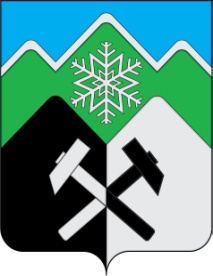 КЕМЕРОВСКАЯ ОБЛАСТЬ-КУЗБАССТАШТАГОЛЬСКИЙ МУНИЦИПАЛЬНЫЙ РАЙОНАДМИНИСТРАЦИЯ  ТАШТАГОЛЬСКОГО ГОРОДСКОГО ПОСЕЛЕНИЯПОСТАНОВЛЕНИЕпроектот 2022 года  № -пОб утверждении «Порядка проведения обследования зеленых насаждений, расположенных на территории муниципального образования «Таштагольское городское поселение», по результатам которого производятся санитарные рубки»Во исполнение Федерального закона от 06.10.2003 № 131-ФЗ «Об общих принципах организации местного самоуправления в Российской Федерации», Правил благоустройства  территории муниципального образования «Таштагольское городское поселение», утвержденных Решением Совета народных депутатов Таштагольского городского поселения от 01.12.2020г. №13-рр,  Устава муниципального образования «Таштагольское городское поселение Таштагольского муниципального района Кемеровской области-Кузбасса», в соответствии с приказом Госстроя РФ от 15.12.1999 №153 «Об утверждении Правил создания, охраны и содержания зеленых насаждений в городах Российской Федерации»,  постановляю:        1. Утвердить «Порядок проведения обследования зеленых насаждений, расположенных на территории муниципального образования «Таштагольское городское поселение», по результатам которого производятся санитарные рубки» согласно Приложению. 2. Настоящее постановление вступает в силу со дня его обнародования, подлежит размещению на официальном сайте администрации Таштагольского городского поселения.3. Контроль за исполнением настоящего постановления оставляю за собой.Глава Таштагольскогогородского поселения                                                             А. А. ПутинцевПриложение к постановлению администрации Таштагольского городского поселенияот   2022 г. № -пПОРЯДОКпроведения обследования зеленых насаждений, расположенных на территории муниципального образования, по результатам которого производятся санитарные рубкиРаздел I. Общие положения        1. В соответствии  с требованиями Федерального закона от 06.10.2003 № 131-ФЗ «Об общих принципах организации местного самоуправления в Российской Федерации», Правил благоустройства  территории муниципального образования «Таштагольское городское поселение» Таштагольского муниципального района Кемеровской области-Кузбасса, утвержденных Решением Совета народных депутатов Таштагольского городского поселения 01.12.2020 года № 13-рр, приказом Госстроя РФ от 15.12.1999 №153 «Об утверждении Правил создания, охраны и содержания зеленых насаждений в городах Российской Федерации», разработан Порядок проведения обследования зеленых насаждений, расположенных на территории муниципального образования «Таштагольское городское поселение», по результатам которого производятся санитарные рубки (далее - Порядок).        2. Целью обследования зеленых насаждений является выявление зеленых насаждений, расположенных в границах муниципального образования «Таштагольское городское поселение», которые подлежат санитарной рубке.        3. Органом, уполномоченным на проведение обследования зеленых насаждений является Администрация Таштагольского городского поселения (далее – Уполномоченный орган).        4. Обследование зеленых насаждений организуется по письменным обращениям физических, юридических лиц (далее - заявители), либо их представителей, а также по инициативе органов местного самоуправления в отношении зеленых насаждений, расположенных на территории муниципального образования «Таштагольское городское поселение» и не находящихся в собственности физических и юридических лиц.       4.1. Представителями заявителей признаются лица, уполномоченные на представление интересов в соответствующей доверенностью, либо действующие в силу полномочий, основанных на указании закона либо акта уполномоченного на то государственного органа или органа местного самоуправления.      5. Период и сроки проведения обследования зеленых насаждений.      5.1. Обследование лиственных видов зеленых насаждений проводится после полного завершения распускания зеленых насаждений до опадания листьев. Обследование хвойных видов зеленых насаждений проводится круглогодично. Обследование зеленых насаждений, обладающих признаками аварийности, проводится круглогодично.       5.2. Обследование зеленых насаждений, за исключением зеленых насаждений, имеющих признаки аварийности, осуществляется в течение 15 календарных дней с момента поступления заявления в Уполномоченный орган.        5.3. Обследование зеленых насаждений, имеющих признаки аварийности, производится в течение одного рабочего дня с момента поступления заявления в Уполномоченный орган.        5.4. По инициативе органов местного самоуправления обследование проводится со следующей периодичностью:      - долгосрочная оценка - один раз в 10 лет;      - ежегодная (плановая) оценка - два раза в год;       -  оперативная оценка - по специальному распоряжению, издаваемому в связи с поступлением заявления от физического или юридического лица о необходимости проведения обследования зеленого насаждения, расположенного на территории муниципального образования «Таштагольское городское поселение» и не находящегося в собственности данных лиц, а также в результате чрезвычайных обстоятельств - после ливней, сильных ветров, снегопадов, иных обстоятельств, свидетельствующих о необходимости инициирования проведения обследования.        5.5. Ежегодный плановый осмотр проводится в течение всего вегетационного периода (весной и осенью - обязательно). При этом обследование охватывает все элементы зеленых насаждений и благоустройства.         Ежегодный плановый весенний осмотр (в конце апреля) проводится с целью проверки состояния озелененных территорий, включая состояние деревьев, кустарников, газонов, цветников, дорожек и площадок, оборудования, инвентаря и готовности их к эксплуатации в последующий летний период. В процессе осмотра уточняются объемы работ по текущему ремонту, посадке и подсадке растений, определяются недостатки, неисправности и повреждения, устранение которых требует специального ремонта.        Ежегодный плановый осенний осмотр (в сентябре) проводится по окончании вегетации растений с целью проверки готовности озелененных территорий к зиме.                   К этому времени должны быть закончены все работы по подготовке к эксплуатации объектов в зимних условиях.        5.6. Долгосрочная оценка ситуации осуществляется по результатам инвентаризации городских зеленых насаждений с периодичностью 1 раз в 10 лет.           Инвентаризация проводится в соответствии с "Методикой инвентаризации городских зеленых насаждений" (Минстрой России, 1997 г.).Раздел II. Порядок проведения обследования зеленых насаждений в рамках ежегодной и оперативной оценки        1. Порядок подачи заявлений на проведение обследования.        1.1. Заявления на обследование зеленых насаждений, не обладающих визуальными признаками аварийности, подаются в Уполномоченный орган в произвольной форме с указанием сведений о заявителе (для физических лиц - фамилия, имя, отчество физического лица, почтовый адрес, телефон, ИНН/СНИЛС; для юридических лиц - наименование юридического лица, почтовый адрес, телефон, ИНН, КПП), перечня зеленых насаждений, в отношении которых необходимо провести обследование, с приложением фотофиксации и информации, позволяющей идентифицировать местоположение каждого зеленого насаждения на местности.      1.2. Заявления на обследование зеленых насаждений, обладающих визуальными признаками аварийности, подаются в Уполномоченный орган в произвольной форме с указанием сведений о заявителе (для физических лиц - фамилия, имя, отчество физического лица, почтовый адрес, телефон, ИНН/СНИЛС; для юридических лиц - наименование юридического лица, почтовый адрес, телефон, ИНН, КПП), перечня зеленых насаждений, в отношении которых необходимо провести обследование, с приложением фотофиксации и информации, позволяющей идентифицировать местоположение каждого зеленого насаждения на местности.     1.3. К заявлению должны быть приложены следующие документы:документы, подтверждающие полномочия представителя заявителя (при необходимости).     1.4. Заявитель имеет право приложить к заявлению заключение о состоянии дерева, полученное в специализированной организации, обладающей аппаратурой для определения скрытых дефектов, не поддающихся выявлению при визуальном осмотре.     1.5. Заявления на проведение обследования лиственных видов зеленых насаждений подаются после полного завершения распускания зеленых насаждений до опадания листьев. Заявления на проведение обследования хвойных видов зеленых насаждений подаются круглогодично. Заявления на проведение обследования зеленых насаждений, обладающих признаками аварийности, подаются круглогодично. Заявление о сносе (опиловке, реконструкции) зеленых насаждений, подается с учетом особенностей, установленных принятым муниципальным нормативным правовым актом.     1.6. О проведении обследования по поступившему заявлению органом местного самоуправления издается распоряжение.      2. Проведение обследования зеленых насаждений осуществляется Комиссией по обследованию зеленых насаждений (далее - Комиссия). Состав Комиссии утверждается в соответствии с Приложением 2 к настоящему Порядку.      В случаях, если зеленые насаждения расположены на территориях, имеющих статус объектов культурного наследия, к участию в Комиссии привлекаются соответствующие специалисты уполномоченного органа в соответствии с компетенцией.     При необходимости в состав комиссии привлекаются эксперты-специалисты.     3. Комиссия осуществляет выезд на место для проведения обследования зеленых насаждений.         4. Обследование проводится в присутствии уполномоченного представителя заявителя.        5. Деревья и кустарники, которые подлежат санитарной рубке, помечаются краской путем нанесения горизонтальной линии на стволах.        6. Обследование зеленых насаждений производится по визуальным признакам:        по качественному состоянию зеленых насаждений;        по наличию отклонений в развитии, положении, строении ствола и кроны;        по наличию и степени поражения опасными инфекционными болезнями и вредителями;         по наличию признаков аварийности.       6.1. Обследование качественного состояния зеленых насаждений.       Обследование качественного состояния зеленых насаждений проводится двумя способами, взаимно дополняющими друг друга. Признаки качественного состояния зеленых насаждений и сопоставимость способов обследования устанавливаются в соответствии с Таблицей 1.Таблица №16.2. Обследование зеленых насаждений, имеющих отклонения в развитии, положении, строении ствола и кроны производится в соответствии с Таблицей №2.Таблица №26.3. Обследование зеленых насаждений при поражении опасными инфекционными болезнями и вредителями приведены в Таблицах № 3 и № 4.Таблица №3Степени поражения зеленых насаждений опасными инфекционными болезнямиТаблица №4Степени повреждения зеленых насаждений опасными вредителями6.4. Признаки аварийного состояния зеленых насаждений приведены в Таблице № 5.Таблица №57. По результатам проведения визуального обследования зеленых насаждений принимается одно из следующих решений:решение о необходимости проведения санитарной рубки;решение о необходимости проведения санитарной рубки с возможностью замены санитарной рубки на санитарно-оздоровительные мероприятия в случаях, предусмотренных пунктом 7.2 Порядка;решение об отсутствии необходимости проведения санитарной рубки зеленых насаждений, в отношении которых проводилось обследование.7.1. Решение о необходимости проведения санитарной рубки принимается в отношении следующих зеленых насаждений:зеленые насаждения неудовлетворительного состояния и относящиеся к категориям 4 - усыхающих, 5 - сухостоя текущего года (усохших в текущем году), 6 - сухостоя прошлых лет в соответствии с Таблицей №1;зеленые насаждения с отклонениями в развитии, положении, строении ствола и кроны, состояние которых признано неудовлетворительным в соответствии с Таблицей №2;зеленые насаждения любых категорий состояния, пораженные опасными болезнями или поврежденные (заселенные) вредителями в сильной степени, несовместимой с длительным сохранением их жизнеспособности, а также представляющие опасность как источник распространения возбудителей болезней или расселения вредителей в соответствии с критериями, указанными в Таблицах №3 и №4;зеленые насаждения, обладающие признаками аварийности, в соответствии с Таблицей №5.7.2. При высокой первоначальной ценности зеленых насаждений неудовлетворительного состояния в соответствии с признаками, приведенными в Таблицах №№ 2, 3, 4 могут быть проведены санитарно-оздоровительные мероприятия взамен санитарной рубки, о чем делается отметка в протоколе обследования.Под санитарно-оздоровительными мероприятиями по отношению к деревьям и кустарникам при наличии отклонений в развитии, положении и строении ствола и кроны в соответствии с Таблицей №2 подразумеваются санитарная и формовочная глубокая обрезка их кроны, разреживание и переформирование загущенных зеленых насаждений с целью улучшения световой обстановки для остающихся деревьев, что будет способствовать гармоничному развитию их кроны и препятствовать дальнейшему наклону ствола, механическое укрепление (подпорка и прочее) стволов и ветвей, лечение дупел.К санитарно-оздоровительным мероприятиям по отношению к пораженным указанными в Таблице № 3 болезнями зеленым насаждениям относятся санитарная обрезка кроны, удаление пораженных ветвей и побегов, лечение небольших ран и дупел, механическое укрепление стволов и ветвей.К санитарно-оздоровительным мероприятиям по отношению к пораженным указанными в Таблице № 4 вредителями зеленым насаждениям относятся санитарная обрезка кроны, удаление пораженных ветвей и побегов, зачистка и обработка ствола и ветвей, химическая обработка и инъекцирование деревьев.8. Оформление результатов обследования зеленых насаждений.8.1. В случае принятия решения о необходимости проведения санитарной рубки или о необходимости проведения санитарной рубки с возможностью проведения санитарно-оздоровительные мероприятий в случаях, предусмотренных пунктом 7.2 Порядка, оформляется протокол обследования зеленых насаждений, подлежащих санитарной рубке (далее - протокол), в двух экземплярах Протокол подписывается членами Комиссии. Один экземпляр протокола передается заявителю, о чем делается отметка в протоколе с подписью заявителя (уполномоченного представителя заявителя).8.2. В случае принятия решения об отсутствии необходимости проведения санитарной рубки зеленых насаждений, в отношении которых проводилось обследование, оформляется заключение о проведении обследования зеленых насаждений (далее - заключение) по форме согласно приложению N 3 к настоящему Порядку. Заключение подписывается членами Комиссии. Один экземпляр заключения передается заявителю (уполномоченному представителя заявителя).8.3. Протокол составляется, подписывается и передается заявителю в день проведения обследования.8.4. Срок действия протокола с момента его подписания составляет один год.8.5. Заключение действительно на момент проведения обследования.8.6. По данным ежегодных плановых весеннего и осеннего осмотров, помимо протокола и заключения, составляется ведомость дефектов и перечень мероприятий, необходимых для подготовки объекта к эксплуатации в летний период и по подготовке к содержанию в зимних условиях.8.7. При выявлении аварийных деревьев и кустарников, создающих угрозу причинения вреда  жизни и здоровья граждан, а также имуществу, меры по санитарной рубки принимаются в кратчайшие сроки после проведения  обследования.Приложение к Порядку проведения обследованиязеленых насаждений, расположенных на территориимуниципального образования «Таштагольское городское поселение», по результатамкоторого производятся санитарные рубкиЗаключение о проведении обследования зеленых насажденийМы, нижеподписавшиеся:1. Представитель Уполномоченного органа2. Представитель3. Представительпроизвели обследование зеленых насаждений по адресу:В результате проведенного визуального обследования зеленых насаждений комиссией установлено, что следующие зеленые насаждения по состоянию на _____ (дата проведения обследования) не подлежат санитарной рубки:Порода деревьев или кустарников:Диаметр для деревьев (см), возраст для кустарников(лет):Количество:Состояние зеленых насаждений:ПодписиПо качественному состояниюПо качественному состояниюКатегория по шкале, принятой при лесопатологических обследованияхКатегория по шкале, принятой при лесопатологических обследованияхКачественное состояние деревьев и кустарниковОсновные признаки качественного состояния зеленых насажденийКатегория состояния (жизнеспособности) зеленых насажденийОсновные признаки категорий жизнеспособности зеленых насажденийХорошееДеревья и кустарники здоровые, нормального развития, густо облиственные, окраска и величина листьев нормальные, заболеваний и повреждений вредителями нет, без механических повреждений1. Без признаков ослабленияЛиства или хвоя зеленые, нормальных размеров, крона густая нормальной формы и развития, прирост текущего года нормальный для данных вида, возраста, условий произрастания деревьев и сезонного периода, повреждения вредителями и поражение болезнями единичны или отсутствуютХорошееДеревья и кустарники здоровые, нормального развития, густо облиственные, окраска и величина листьев нормальные, заболеваний и повреждений вредителями нет, без механических повреждений2. ОслабленныеЛиства или хвоя часто светлее обычного, крона слабоажурная, прирост ослаблен по сравнению с нормальным, в кроне менее 25% сухих ветвей. Возможны признаки местного повреждения ствола и корневых лап, ветвей, механические повреждения, единичные водяные побегиУдовлетворительноеДеревья и кустарники условно здоровые с неравномерно развитой кроной, недостаточно облиственные, заболевания и повреждения вредителями могут быть, но они в начальной стадии, которые можно устранить, с наличием незначительных механических повреждений, не угрожающих их жизнеспособности3.Сильно ослабленныеЛиства мельче или светлее обычной, хвоя светло-зеленая или сероватая матовая, крона изрежена, сухих ветвей от 25 до 50%, прирост уменьшен более чем наполовину по сравнению с нормальным. Часто имеются признаки повреждения болезнями и вредителями ствола, корневых лап, ветвей, хвои и листвы, в том числе местные поселения стволовых вредителей, у лиственных деревьев часто водяные побеги на стволе и ветвяхУдовлетворительноеДеревья и кустарники условно здоровые с неравномерно развитой кроной, недостаточно облиственные, заболевания и повреждения вредителями могут быть, но они в начальной стадии, которые можно устранить, с наличием незначительных механических повреждений, не угрожающих их жизнеспособности4. УсыхающиеЛиства мельче, светлее или желтее обычной, хвоя серая, желтоватая или желто-зеленая, часто преждевременно опадает или усыхает, крона сильно изрежена, в кроне более 50% сухих ветвей, прирост текущего года сильно уменьшен или отсутствует. На стволе и ветвях часто имеются признаки заселения стволовыми вредителями (входные отверстия, насечки, сокотечение, буровая мука и опилки, насекомые на коре, под корой и в древесине); у лиственных деревьев обильные водяные побеги, иногда усохшие или усыхающиеНеудовлетворительноеКрона слабо развита или изрежена, возможна суховершинность и/или усыхание кроны более 75% (для ильмовых насаждений, пораженных голландской болезнью с усыханием кроны более 30% и менее, если имеются входные и вылетные отверстия заболонников), имеются признаки заболеваний (гнили, дупла, обширные сухобочины, табачные сучки, с наличием плодовых тел дереворазрушающих грибов и пр.) и признаки заселения стволовыми вредителями, могут быть значительные механические повреждения5.Сухостой текущего годаЛиства усохла, увяла или преждевременно опала, хвоя серая, желтая или бурая, крона усохла, но мелкие веточки и кора сохранились. На стволе, ветвях и корневых лапах часто признаки заселения стволовыми вредителями или их вылетные отверстияНеудовлетворительноеКрона слабо развита или изрежена, возможна суховершинность и/или усыхание кроны более 75% (для ильмовых насаждений, пораженных голландской болезнью с усыханием кроны более 30% и менее, если имеются входные и вылетные отверстия заболонников), имеются признаки заболеваний (гнили, дупла, обширные сухобочины, табачные сучки, с наличием плодовых тел дереворазрушающих грибов и пр.) и признаки заселения стволовыми вредителями, могут быть значительные механические повреждения6.Сухостой прошлых летЛиства или хвоя осыпались или сохранились лишь частично, мелкие веточки и часть ветвей опали, кора разрушена или опала на большей части ствола. На стволе и ветвях имеются вылетные отверстия насекомых, под корой - обильная буровая мука и грибница дереворазрушающих грибовКатегории состояния деревьев и кустарниковУдовлетворительное состояние зеленых насаждений при отклонениях в развитии, положении, строении ствола и кроныНеудовлетворительное состояние зеленых насаждений при отклонениях в развитии, положении, строении ствола и кроныЗеленые насаждения всех категорий состояния с раскидистой или асимметричной кроной с отдельными или многочисленными усохшими и сломленными крупными фрагментами кроны (вершинами, скелетными ветвями и проч.), не устойчивые к шквалистым ветрам (от 12 м/с)При среднем и молодом возрасте деревьев, способных восстановить крону после глубокой санитарной и формовочной обрезкиСтаровозрастные и крупногабаритные деревья при наличии в их кронах усохших или надломленных крупных ветвей (с диаметром более 8 см) или сухих ветвей любых размеров, составляющих более четверти кроныЗеленые насаждения всех категорий состояния с наклоном ствола, образовавшимся из-за недостатка освещения или загущенности насажденийПри угле наклона ствола менее 45 градусовПри угле наклона ствола равном или более 45 градусовТипыболезнейНаименования болезнейПовреждаемые виды растенийКритерии оценкиКритерии оценкиТипыболезнейНаименования болезнейПовреждаемые виды растенийНачальная степень пораженияСильная степень пораженияСосудистыеГолландская болезнь (офиостомоз)Вяз гладкийПри одиночных пораженных ветвях и при отсутствии заселения деревьев заболонникамиПри поражении болезнью более трети кроны и при заселении ствола заболонникамиСосудистыеВилтКлен остролистныйПри поражении болезнью менее трети кроныПри поражении болезнью более трети кроныНекрозно-раковыеИнфекционное усыхание (стигминиоз, тиростромоз)Липа, вяз мелколистныйПри отсутствии или одиночных ранах на стволе и поражении болезнью более трети кроныПри наличии множественных ран на стволах и поражении болезнью более трети кроныНекрозно-раковыеЦитоспоровый некроз (цитоспороз)Тополь, ива, яблоня, рябинаПри локальных некрозах ствола или при их наличии на ветвях и полном отсутствии на стволеПри наличии кругового некроза на стволеНекрозно-раковыеЧерный ракЯблоня, грушаПри локальных некрозах ствола или при их наличии на ветвях и полном отсутствии на стволеПри наличии кругового некроза на стволеНекрозно-раковыеДискоспориевый (дотихициевый) некрозТопольПри отсутствии или одиночных ранах на стволе и поражении болезнью более трети кроныПри наличии кругового некроза на стволеНекрозно-раковыеПузырчатая ржавчинаСосны веймутовая и кедроваяПри поражении ствола в верхней половине кроны или на отдельных ветвяхПри наличии кругового поражения или поражения более трети окружности ствола под кроной или в ее нижней половинеНекрозно-раковыеБактериальный (мокрый язвенно-сосудистый) рак и бактериальная водянкаТопольПри слабом поражении ствола или поражении отдельных ветвейПри наличии кругового поражения или поражения более трети окружности ствола под кроной или в ее нижней половинеГнилевыеЯдровые, заболонные и ядрово-заболонные (смешанные) гнилиЛиственные и хвойные виды деревьевНаличие небольших сухобочин и дупел и сухих ветвей, составляющих менее трети кроныПри наличии обширных сухобочин, занимающих более трети окружности ствола, наличие дупел, наличие сухих ветвей, составляющих более трети кроныГруппывредителейНаименованиявредителейПовреждаемыевиды растенийКритерии оценкиКритерии оценкиГруппывредителейНаименованиявредителейПовреждаемыевиды растенийНачальная степень поврежденияСильная степень поврежденияСосущиеКокциды (щитовки, ложно-щитовки и др.)Лиственные и хвойные виды деревьев и кустарниковПри единичном или слабом поражении ствола, ветвей и побегов и поселении отдельных колонийПри массовом поражении ствола, ветвей и побегов со сплошной и высокой плотностью поселенияСтволовыеКороеды, усачи, златкиЛиственные и хвойные виды деревьевПри местном типе заселенияПри стволовом и комлевом типах заселения деревьевДревоточцы, стеклянницыТополь, ива, осинаПри единичных отверстиях на стволе и единичном повреждении ветвейПри наличии двух и более отверстий с буровыми опилками на стволеДревесница въедливаяЯсень, яблоняПри единичных отверстиях на стволеПри наличии двух и более отверстий с буровыми опилками на стволеКатегории состояния зеленых насажденийПризнаки аварийностиЗеленые насаждения всех категорий состояниянаклон ствола с обрывом и поднятием корневой системы от уровня землизависание стволарасщепление ствола (утрата целостности ствола дерева в продольном направлении)